Cut out the crocs and put them between the numbers to show which is larger and which is smaller. Remember, the croc is hungry so the bigger number will be at the wide open end!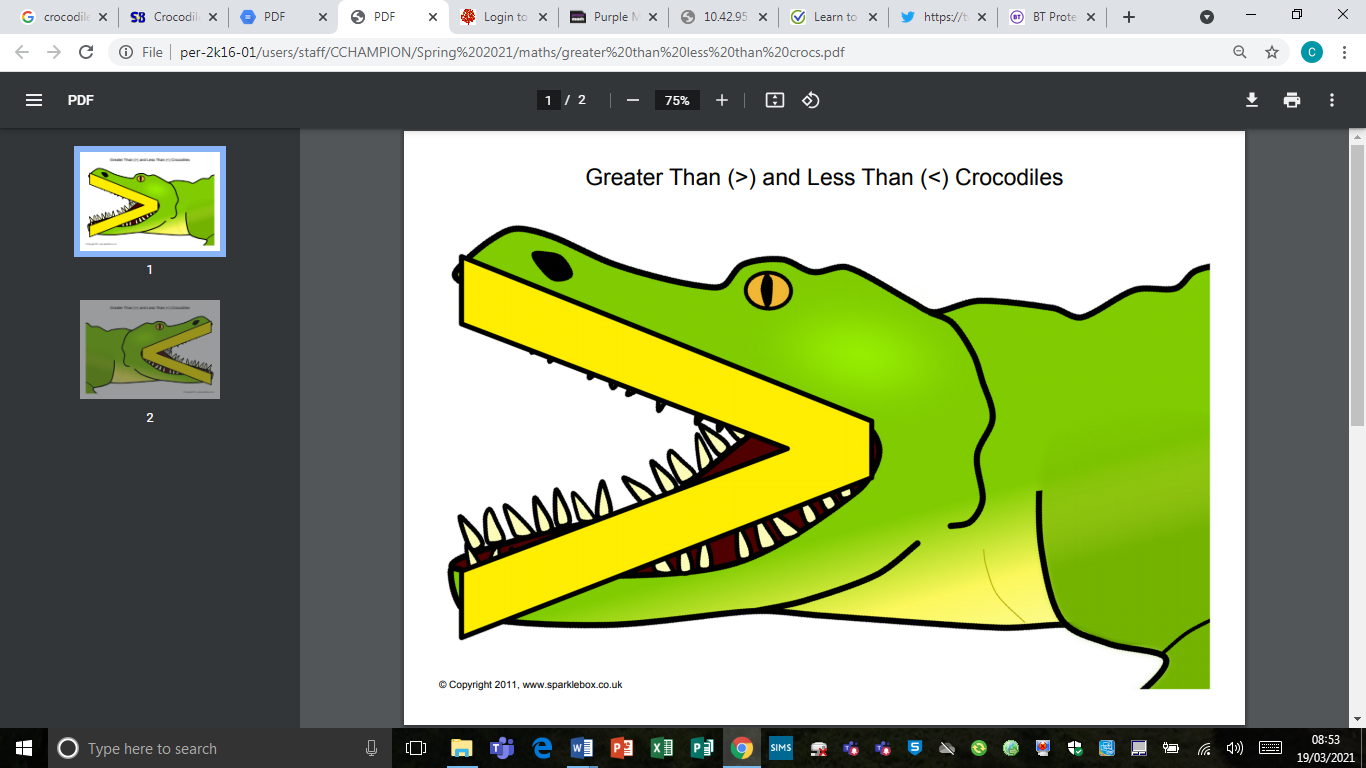 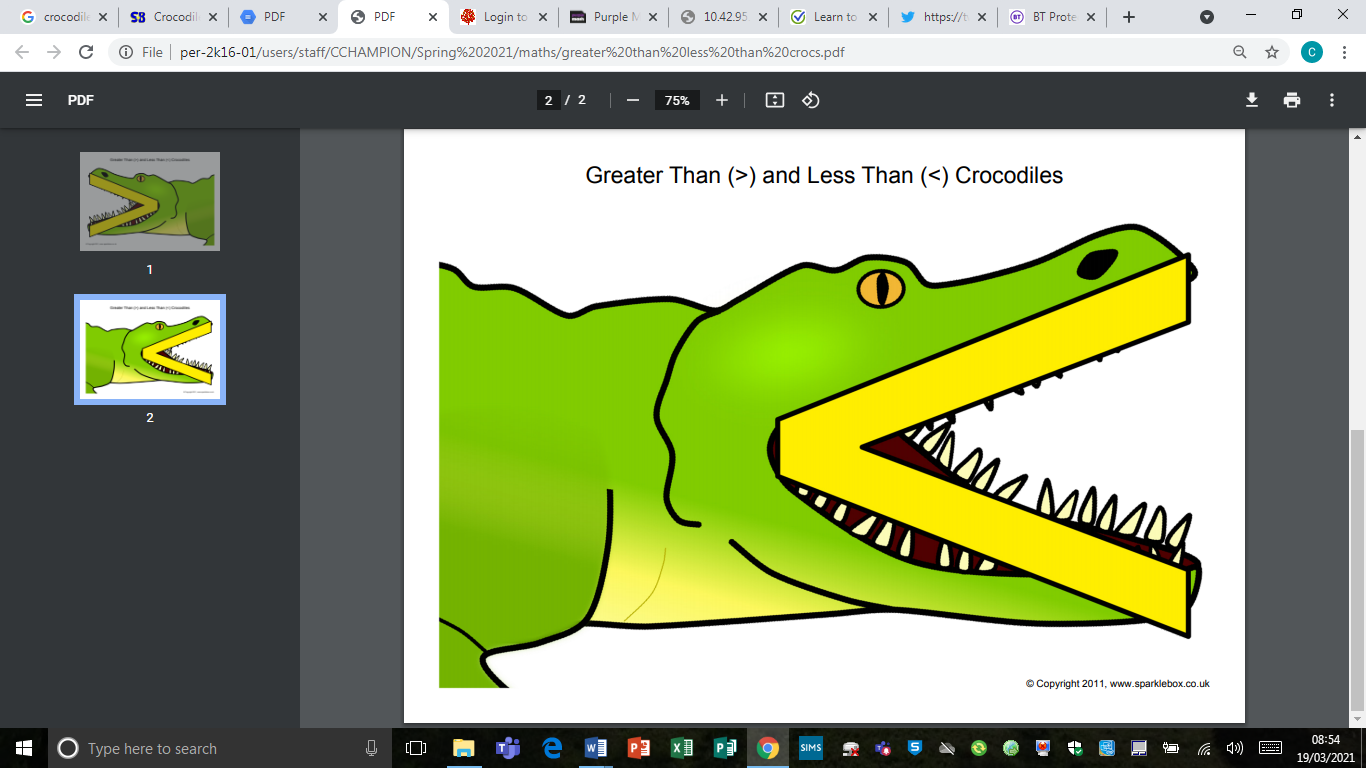 12           2119           1732           2327           3441           3916           18